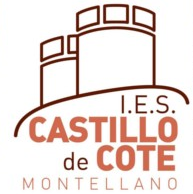 Los alumnos/as respetarán en todo momento las medidas de seguridad e higiene durante la pandemia: mascarillas, distancia, no compartir materiales …Acudirán al centro en el horario indicado (nunca antes) y una vez terminada la sesión lo abandonarán ordenadamente y en ningún caso permanecerán en grupos en las inmediaciones del institutoEste primer día traerán como material: cuaderno/bolígrafo (el material no puede intercambiarse), mascarilla (+repuesto), botella de agua para beber( fuentes cerradas) La incorporación del alumnado es progresiva, iniciando el 21 de septiembre las clases en la totalidad de niveles y en el horario habitual ( 8 a 14,30 horas)Durante la sesión se le suministrará al alumnado toda la información necesaria en relación con protocolo COVID y resto de normas del centro.Las listas de alumnos por clase serán publicadas próximamente en el blog IES Castillo de Cote y podrá comprobarse vía IpasenLas familias recibirán información detallada de ese protocolo y normas a través de Ipasen convocándoseles posteriormente para resolver cualquier duda. Dicha información se desplegará igualmente en el blog del centro.CALENDARIO   INICIO  DE CURSO 2020-21MARTES 15  SEPTIEMBREMIÉRCOLES16 DE SEPTIEMBREJUEVES 17 DE SEPTIEMBREVIERNES 18 DE SEPTIEMBRE             1º ESO  9,30  -  11 horas1º ESO A.SALÓN DE ACTOS1º ESO B. AULA 1B1º ESO C.AULA 1C         2º ESO9,30  -  11 horas2º ESO A. AULA 2 A2º ESO B. AULA 2 B2º ESO C. SALÓN DE ACTOS          3º ESO 11,30 – 13 horas3º ESO A. AULA 3A3º ESO B. AULA 3B3º ESO C. SALÓN DE ACTOS    4º ESO/ FPB I Y II 9,30 – 11 horas4 ESO A.        BIBLIOTECA4 ESO B.        SALÓN DE ACTOS4 ESO C.        AULA 2 BACH.FPB1     AULA REFERENCIAFPB2     AULA REFERENCIA CF APSD I Y II11,30  -  13 HORASAPSD 1: AULA REFERENCIAAPSD2:  AULA REFERENCIA       1º BTO/ 2º BTO       9 A 12 Horas 1 BTO A         9 A 10       BIBLIOTECA1 BTO B        10 A 11      BIBLIOTECA1 BTO C        11 A 12      BIBLIOTECA2 BTO A          9 A 10      SALÓN DE ACTOS2 BTO B         10A 11      SALÓN DE ACTOS2 BTO C         11A 12      SALÓN DE ACTOS2 BTO D         12 A 13      SALÓN DE ACTOSTECO10 -11,30 HORASAula TECO